ПАМЯТКА по соблюдению организациями требований статьи 12 Федерального закона «О противодействии коррупции»Настоящая памятка разработана прокуратурой Красноярского края совместно с ФГАОУ ВО «Сибирский федеральный университет» и направлена на обеспечение надлежащего исполнения организациями требований ст. 12 Федерального закона «О противодействии коррупции».Статья 12 Федерального закона «О противодействии коррупции» устанавливает ограничение для гражданина, замещавшего должность  государственной (муниципальной) службы, при заключении трудового или хражданско-правового договора на выполнение работ (оказание услуг) в течение двух лет после увольнения с государственной (муниципальной) службы. При этом, организации, заключившие с бывшим служащим трудовой или гражданско-правовой договор, обязаны сообщить об этом представителю нанимателя (работодателю) государственного (муниципального) служащего по последнему месту его службы. Неисполнение данной обязанности влечет административную ответственность по ст, 19.29 КоАП РФ.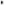 Антикоррупционная обязанность, закрепленная в ч. 4 ст. 12 Федерального закона «О противодействии коррупции», сформулирована следующим образом: «Работодатель при заключении трудового или гражданско-правового договора на выполнение работ (оказание услуг), указанного в части I настоящей статьи, с гражданином, замещавшим должности государственной или муниципальной службы, перечень которых устанавливается нормативными правовыми актами Российской Федерации, в течение двух лет после его увольнения с государственной или муниципальной службы обязан в десятидневный срок сообщать о заключении такого договора представителю нанимателя (работодателю) государственного или муниципального служащего по последнему месту его службы в порядке, устанавливаемом нормативными правовыми актами Российской Федерации»,Для того чтобы надлежащим образом исполнить данную обязанность организациям рекомендуется руководствоваться следующим:3ti	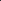 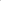 З. С момента увольнения гражданина с государственной (муниципальной) службы прошло менее двух летаYiiслужбы включена в соответству щий перечень, является обязанность служащего реДставлять свеДения о своих Доходах, об имуществе и обязательствах имущественного характера, а также свеДения о Доходах, об им ществе и обязательствах имущественного характера своих супруги (супруга) и несовер еннолетних Детей.Антикоррупционная обязанность, закрепленная в ч. 4 ст, 12 Федерального закона О противодействии коррупции», не озникает, если в период прохождения служ ы замещаемая гражданином должность не была клочена в соответствующий перечень.Если при заключении договора с ывшим государственным (муниципальн ) служащим у организации возникают сомнения в том, что должность, которую замещал гр данин„ вкшочена в соответствующий пер чень, то рекомендуется направить уточ щий запрос по последнему месту его службы о момента заключения договора. До получен я ответа на запрос рекомендуется договор с т ким работником не заключать и факти ески к работе его не до скатьАнтикоррупционная обязанность, закрепленная в ч. 4 ст. 12 Федерального закона < О противодействии коррупции», возуикает в случае заключения договора с бы шим государственным (муниципальным) служащим, если после его увольнения с должйости, вклоченной в перечень (см. п. 1.2 памятки), прошло менее двух лет. Необход о иметь ввиду, что исчисление двухлетнег периода не зависит от последнего места раб ты бывшего госуДарственного (муниципальног ) служащего и количества заключенных им за э от периоД трудовых или гражДанско-правов 1-х Договоров, То есть, сообщать о заключении д говора с бывшим государственным (муниц пальным) служащим по последнему месту е о службы должна кажДая организация, закл чающая с ним договор, в течение двух лет п сле увольнения со службы:Антико пционная обязанность ак епленная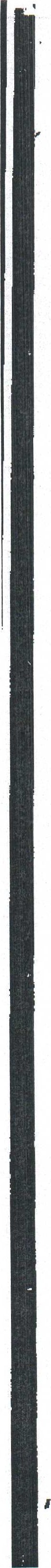 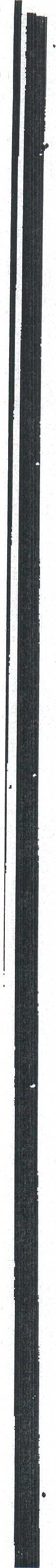 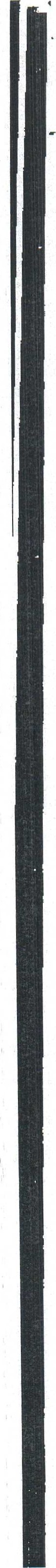 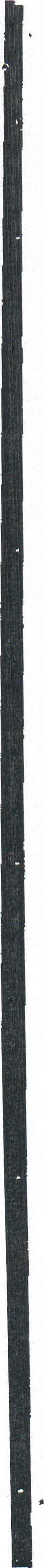 Юридически значимое обстоятельствоКомментарийАнтикоррупчионная обязанность, закрепленная в ч, 4 ст. 12Федерального закона «О противоДеЙствии коррупции», возникает при наличии всех казанных ниже СЛОВИЙ:Антикоррупчионная обязанность, закрепленная в ч, 4 ст. 12Федерального закона «О противоДеЙствии коррупции», возникает при наличии всех казанных ниже СЛОВИЙ:1.1. На работу п инимаетсЯ бывшийПри приеме гражданина на работу необходимо становить замещал ли он в течение дв хгосударственный (муниципальный) служащий.предшествующих летпо одному из предыдущих мест работы должность государственной (муниципальной) службы.В соответствии со ст. 2 Федерального закона «О системе государственной службы Российской Федерации» система государственной службы включает в себя:I ) государственную гражданскую службу; 2) военную службу;3) государственную службу иных видов. В свою очередь, государственная гражданская служба подразделяется на:федеральную государственную гражданскую службу;государственную гражданскую службу субъекта РФ,Военная служба и государственная служба иных видов являются видами федеральной государственной службы.При приеме гражданина на работу важно установить к какому виду службы относится должность, которую гражданин замещал, Организация федералЬНOЙ государственной гражданской службы находятся в ведении РФ, государственной гражданской службы субъекта РФ — в ведении субъекта РФ, муниципальной службы — в ведении муниципального образования. СведеНИЯ о бывшем месте службы гражданина могут содержаться в труДовой КНИЖКЕ, Документах ВОИНскОГо учета (военном билете , анкете заПОлненной п и п иеме,1.2. Должность, которую замещал бывший государственный(муниципальный) служащий, включена в перечень, установленный нормативными правовыми актами РФ.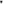 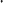 Информация о перечне должностей федеральной государственной (гражданской, военной и иных видов) службы, после замещения которых гражданин в течение двух лет обязан уведомлять нового работодателя о своем бывшем месте работы, содержится в Указе Президента РФ от 21«07.2010 № 925. Перечень должностей государственной гражданской службы субъекта РФ и муниципальной службы устанавливается нормативными правовыми актами субъекта РФ и муниципальными нормативными правовыми актами соответственно. Показателем того, что должность гос да ственной ниципальнойв ч. 4 ст. 12 Федерального закона «О противодействии коррупции», не озникает, если к моменту заключения догов ра с бывшим государственным (муниципальн ) служащим должность, которую он замещал, сключена из соответств ющего пе ечня см. п. 1.2 памятки .в ч. 4 ст. 12 Федерального закона «О противодействии коррупции», не озникает, если к моменту заключения догов ра с бывшим государственным (муниципальн ) служащим должность, которую он замещал, сключена из соответств ющего пе ечня см. п. 1.2 памятки .в ч. 4 ст. 12 Федерального закона «О противодействии коррупции», не озникает, если к моменту заключения догов ра с бывшим государственным (муниципальн ) служащим должность, которую он замещал, сключена из соответств ющего пе ечня см. п. 1.2 памятки .1 А. С бывшим государственным (муниципальным) служащим планируется заключить трудовой или гражданско•правовой договор на выполнение работ (оказание услуг).Антикоррупционная обязанность, закрепленная в ч. 4 ст. 12 Федерального закона < О противодействии коррупции», воз икает в случае заключения с бывшим госу арственным (муниципальным) служащим: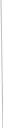 I ) трудового договора;2) гражданско-правового 210NBopa на выполнение работ (оказание услуг , стоимость которых превышает 100 тыс. руб. течение месяца.Заключение трудового договора с ывщим государственным (муниципальны ) служащим как по основному месту работы, та и по внешнему совместительству влеч возложение на работодателя обязанности, закр пленной в ч. 4 ст. 12 Федерального закона «О противодействии коррупции», независимо от объема заработной платы, устаньвленной труДовым Договором,В свою очередь, в соответствии с ч I ст, 420 ГК РФ, Договором признается соглаше ие двух или нескольких лиц об установлении, и менении или прекращении гражданских пр и обязанностей. По Договору поДряДа одна сторона (подрядчик) обязуется вып лнить по заданию другой стороны (заказчик ) определенную работу и сдать ее ре ультат заказчику, а заказчик обязуется при ть результат работы и оплатить его (ч, I ст. 702 ГК РФ). По Договору возмездного оказ ни услуг исполнитель обязуется по заданию аказчика оказать услуги (совершить определ нные действия или осуществить определ нную деятельность), а заказчик обязуется оплатить эти услуги (ч, 1 ст. 779 ГК РФ),Заключение гражданско-правового оговора с бывшим государственным (муници альным) служаищм влечет возложение на ра отодателя обязанности за епленной в ч. 4 ст 12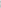 Антикоррупционная обязанность, закрепленная в ч. 4 ст. 12 Федерального закона < О противодействии коррупции», воз икает в случае заключения с бывшим госу арственным (муниципальным) служащим:I ) трудового договора;2) гражданско-правового 210NBopa на выполнение работ (оказание услуг , стоимость которых превышает 100 тыс. руб. течение месяца.Заключение трудового договора с ывщим государственным (муниципальны ) служащим как по основному месту работы, та и по внешнему совместительству влеч возложение на работодателя обязанности, закр пленной в ч. 4 ст. 12 Федерального закона «О противодействии коррупции», независимо от объема заработной платы, устаньвленной труДовым Договором,В свою очередь, в соответствии с ч I ст, 420 ГК РФ, Договором признается соглаше ие двух или нескольких лиц об установлении, и менении или прекращении гражданских пр и обязанностей. По Договору поДряДа одна сторона (подрядчик) обязуется вып лнить по заданию другой стороны (заказчик ) определенную работу и сдать ее ре ультат заказчику, а заказчик обязуется при ть результат работы и оплатить его (ч, I ст. 702 ГК РФ). По Договору возмездного оказ ни услуг исполнитель обязуется по заданию аказчика оказать услуги (совершить определ нные действия или осуществить определ нную деятельность), а заказчик обязуется оплатить эти услуги (ч, 1 ст. 779 ГК РФ),Заключение гражданско-правового оговора с бывшим государственным (муници альным) служаищм влечет возложение на ра отодателя обязанности за епленной в ч. 4 ст 12Антикоррупционная обязанность, закрепленная в ч. 4 ст. 12 Федерального закона < О противодействии коррупции», воз икает в случае заключения с бывшим госу арственным (муниципальным) служащим:I ) трудового договора;2) гражданско-правового 210NBopa на выполнение работ (оказание услуг , стоимость которых превышает 100 тыс. руб. течение месяца.Заключение трудового договора с ывщим государственным (муниципальны ) служащим как по основному месту работы, та и по внешнему совместительству влеч возложение на работодателя обязанности, закр пленной в ч. 4 ст. 12 Федерального закона «О противодействии коррупции», независимо от объема заработной платы, устаньвленной труДовым Договором,В свою очередь, в соответствии с ч I ст, 420 ГК РФ, Договором признается соглаше ие двух или нескольких лиц об установлении, и менении или прекращении гражданских пр и обязанностей. По Договору поДряДа одна сторона (подрядчик) обязуется вып лнить по заданию другой стороны (заказчик ) определенную работу и сдать ее ре ультат заказчику, а заказчик обязуется при ть результат работы и оплатить его (ч, I ст. 702 ГК РФ). По Договору возмездного оказ ни услуг исполнитель обязуется по заданию аказчика оказать услуги (совершить определ нные действия или осуществить определ нную деятельность), а заказчик обязуется оплатить эти услуги (ч, 1 ст. 779 ГК РФ),Заключение гражданско-правового оговора с бывшим государственным (муници альным) служаищм влечет возложение на ра отодателя обязанности за епленной в ч. 4 ст 121 А. С бывшим государственным (муниципальным) служащим планируется заключить трудовой или гражданско•правовой договор на выполнение работ (оказание услуг).Антикоррупционная обязанность, закрепленная в ч. 4 ст. 12 Федерального закона < О противодействии коррупции», воз икает в случае заключения с бывшим госу арственным (муниципальным) служащим:I ) трудового договора;2) гражданско-правового 210NBopa на выполнение работ (оказание услуг , стоимость которых превышает 100 тыс. руб. течение месяца.Заключение трудового договора с ывщим государственным (муниципальны ) служащим как по основному месту работы, та и по внешнему совместительству влеч возложение на работодателя обязанности, закр пленной в ч. 4 ст. 12 Федерального закона «О противодействии коррупции», независимо от объема заработной платы, устаньвленной труДовым Договором,В свою очередь, в соответствии с ч I ст, 420 ГК РФ, Договором признается соглаше ие двух или нескольких лиц об установлении, и менении или прекращении гражданских пр и обязанностей. По Договору поДряДа одна сторона (подрядчик) обязуется вып лнить по заданию другой стороны (заказчик ) определенную работу и сдать ее ре ультат заказчику, а заказчик обязуется при ть результат работы и оплатить его (ч, I ст. 702 ГК РФ). По Договору возмездного оказ ни услуг исполнитель обязуется по заданию аказчика оказать услуги (совершить определ нные действия или осуществить определ нную деятельность), а заказчик обязуется оплатить эти услуги (ч, 1 ст. 779 ГК РФ),Заключение гражданско-правового оговора с бывшим государственным (муници альным) служаищм влечет возложение на ра отодателя обязанности за епленной в ч. 4 ст 12Антикоррупционная обязанность, закрепленная в ч. 4 ст. 12 Федерального закона < О противодействии коррупции», воз икает в случае заключения с бывшим госу арственным (муниципальным) служащим:I ) трудового договора;2) гражданско-правового 210NBopa на выполнение работ (оказание услуг , стоимость которых превышает 100 тыс. руб. течение месяца.Заключение трудового договора с ывщим государственным (муниципальны ) служащим как по основному месту работы, та и по внешнему совместительству влеч возложение на работодателя обязанности, закр пленной в ч. 4 ст. 12 Федерального закона «О противодействии коррупции», независимо от объема заработной платы, устаньвленной труДовым Договором,В свою очередь, в соответствии с ч I ст, 420 ГК РФ, Договором признается соглаше ие двух или нескольких лиц об установлении, и менении или прекращении гражданских пр и обязанностей. По Договору поДряДа одна сторона (подрядчик) обязуется вып лнить по заданию другой стороны (заказчик ) определенную работу и сдать ее ре ультат заказчику, а заказчик обязуется при ть результат работы и оплатить его (ч, I ст. 702 ГК РФ). По Договору возмездного оказ ни услуг исполнитель обязуется по заданию аказчика оказать услуги (совершить определ нные действия или осуществить определ нную деятельность), а заказчик обязуется оплатить эти услуги (ч, 1 ст. 779 ГК РФ),Заключение гражданско-правового оговора с бывшим государственным (муници альным) служаищм влечет возложение на ра отодателя обязанности за епленной в ч. 4 ст 12Антикоррупционная обязанность, закрепленная в ч. 4 ст. 12 Федерального закона < О противодействии коррупции», воз икает в случае заключения с бывшим госу арственным (муниципальным) служащим:I ) трудового договора;2) гражданско-правового 210NBopa на выполнение работ (оказание услуг , стоимость которых превышает 100 тыс. руб. течение месяца.Заключение трудового договора с ывщим государственным (муниципальны ) служащим как по основному месту работы, та и по внешнему совместительству влеч возложение на работодателя обязанности, закр пленной в ч. 4 ст. 12 Федерального закона «О противодействии коррупции», независимо от объема заработной платы, устаньвленной труДовым Договором,В свою очередь, в соответствии с ч I ст, 420 ГК РФ, Договором признается соглаше ие двух или нескольких лиц об установлении, и менении или прекращении гражданских пр и обязанностей. По Договору поДряДа одна сторона (подрядчик) обязуется вып лнить по заданию другой стороны (заказчик ) определенную работу и сдать ее ре ультат заказчику, а заказчик обязуется при ть результат работы и оплатить его (ч, I ст. 702 ГК РФ). По Договору возмездного оказ ни услуг исполнитель обязуется по заданию аказчика оказать услуги (совершить определ нные действия или осуществить определ нную деятельность), а заказчик обязуется оплатить эти услуги (ч, 1 ст. 779 ГК РФ),Заключение гражданско-правового оговора с бывшим государственным (муници альным) служаищм влечет возложение на ра отодателя обязанности за епленной в ч. 4 ст 12Федерального закона «О противо ействии коррупции», в случае, если стоимость выполняемых в организации работ(оказываемых организации услуг) течение одного месяца превышает МО тыс, руб. При этом следует учитывать совокупность всех гражданско-правовых договоров, аклоченных с организацией, а не каждый из ни в отдельности.Важно иметь ввиду, что несмотря на фактическое заключение граждан ко-правового договора, отношения между организацией и бывшим государственным (муниципальным) служащим могут быть признаны труДовыми при наличии следующих признаков:1) достижение сторонами соглашения о личном выполнении работником определенной, заранее обусловленной трудовой функци в интересах, под контролем и управлением рабртодателя; 2) подчинение работника действующим у работодателя правилам внутреннего трудового распорядка, графику работы (смеуности);З) обеспечение работодателем условий труда; выполнение работником трудово е функции заплату.О наличии трудовых отношений ожет свидетельствовать устойчивый и табильный характер этих отношений, подчиненность и зависимость труда, выполнение работником работы только по определенной с;ециальности,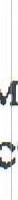 квалификации или должности, н ичие дополнительных гарантий работн ку, установленных законами, иными ормативными правовыми актами, регулирующими трудовые отношения, и пр. (подробнее смо и п, 17 Постановления Пленума Верховн го Суда РФ от 29.05.2018 № 15).При наличии признаков, которые свидетельствуют о возникновени трудовых отношений межш организацией бывшим государственным (муниципальны ) служащим, рекоменщгется исполнить антико рупционную обязанность, закрепленную в ч. 4 т. 12 Федерального закона «О противо ействии ко пции», независимо от стоимостиФедерального закона «О противо ействии коррупции», в случае, если стоимость выполняемых в организации работ(оказываемых организации услуг) течение одного месяца превышает МО тыс, руб. При этом следует учитывать совокупность всех гражданско-правовых договоров, аклоченных с организацией, а не каждый из ни в отдельности.Важно иметь ввиду, что несмотря на фактическое заключение граждан ко-правового договора, отношения между организацией и бывшим государственным (муниципальным) служащим могут быть признаны труДовыми при наличии следующих признаков:1) достижение сторонами соглашения о личном выполнении работником определенной, заранее обусловленной трудовой функци в интересах, под контролем и управлением рабртодателя; 2) подчинение работника действующим у работодателя правилам внутреннего трудового распорядка, графику работы (смеуности);З) обеспечение работодателем условий труда; выполнение работником трудово е функции заплату.О наличии трудовых отношений ожет свидетельствовать устойчивый и табильный характер этих отношений, подчиненность и зависимость труда, выполнение работником работы только по определенной с;ециальности,квалификации или должности, н ичие дополнительных гарантий работн ку, установленных законами, иными ормативными правовыми актами, регулирующими трудовые отношения, и пр. (подробнее смо и п, 17 Постановления Пленума Верховн го Суда РФ от 29.05.2018 № 15).При наличии признаков, которые свидетельствуют о возникновени трудовых отношений межш организацией бывшим государственным (муниципальны ) служащим, рекоменщгется исполнить антико рупционную обязанность, закрепленную в ч. 4 т. 12 Федерального закона «О противо ействии ко пции», независимо от стоимости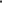 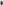 службы выполнял отдельные функции государственного, муниципального (административного) управления данной организациейили гражданско-правовой договор с таким гражданином возможно только при наличии согласия комиссии по соблюдению требований к служебному поведению и урегулированию конфликта интересов по последнему месту его службы.Под функциями государственного, муниципального (адиинистративного) управления организацией в соответствии с п. 4 ст. Федерального закона«О противодействии коррупции» понимаются полномочия государственного (муниципального) служащего принимать обязательные для исполнения решения по кафовым, организационно-техническим, финансовым, материально-техническим пи иным вопросам в отношении Данной организации, в том числе решения, связанные с выдачей разрешений (лицензий) на осуществление определенного вида Деятельности и (или) отдельных Действий Данной организацией, либо готовить проекты таких решений.Отсутствие согласия комиссии по соблюдению требований к служебному поведению и ураулированию конфликта интересов на трудоустройство бывшего гражданского(муниципального)служащего влечет признание трудового договора с организацией незаключенным в соответствии с п, ч. ст. 77 ТК РФ.Для того чтобы избежать данной ситуации, рекомендуется запросить у бывшего государственного (муниципального) служащего согласие КОМиССИИ по соблюдению требований к служебному повеДению государственных (муниципальных) служащих и урегулированию конфликта интересов на труДоустройство в Данную организацию. Указанное согласие слещет приобщить к личному делу работника. Если согласие комиссии по каким-либо причинам отсутствует, то рекомендуется не заключать трудовой или гражданско-правовой договор с указанным гражданином до получения положительного решения комиссии,3.2. Гражданин, с которым организация заключила трудовой или гражданско-правовой договор, не сообщил сведения о последнем месте своей службы при заключении соответствующего договораВ соответствии с ч, 2 ст. 12 Федерального закона «О противодействии коррупции» бывший государственный (муниципальный) служащий в течение двух лет после увольнения обязан при заключении трудовых или гражданско-правовых договоров, сообщать работодателю сведения о последнем месте своей службы.Невыполнение указанной обязанности в соответствии с ч. 3 ст. 12 Федерального закона «О противодействии коррупции» влечет прекращение трудового или гражданскоправового договора, заключенного с гражданином.Для того чтобы избежать данной ситуации, рекомендуется запросить у бывшего государственного (муниципального) служащего письменное сообщение о послеДнем месте службы 	включить соответствующий вопрос в анкету, заполняемую при труДоустройстве. Указанное сообщение(анкету)слещет приобщить к личному делу аботника.